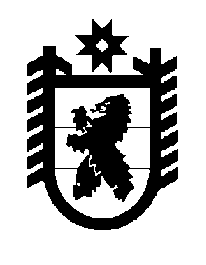 Российская Федерация Республика Карелия    ПРАВИТЕЛЬСТВО РЕСПУБЛИКИ КАРЕЛИЯРАСПОРЯЖЕНИЕот  17 октября 2017 года № 559р-Пг. Петрозаводск 	В соответствии с пунктом 10 Положения о  комиссии при Правительстве Республики Карелия по рассекречиванию документов, находящихся на хранении в государственном казенном учреждении Республики Карелия «Национальный архив Республики Карелия», утвержденного постановлением Правительства Республики Карелия                    от 24 июля 2013 года № 227-П «О комиссии при Правительстве Республики Карелия по рассекречиванию документов, находящихся на хранении в государственном казенном учреждении Республики Карелия «Национальный архив Республики Карелия», утвердить прилагаемый план работы комиссии при Правительстве Республики Карелия по рассекречиванию документов, находящихся на хранении в государственном казенном учреждении Республики Карелия «Национальный архив Республики Карелия»,                              на 2017 год. 
           Глава Республики Карелия                                                               А.О. ПарфенчиковУтвержден распоряжениемПравительства Республики Карелияот  17 октября 2017 года № 559р-ППлан работыкомиссии при Правительстве Республики Карелия по рассекречиванию документов, находящихся на хранении в государственном казенном учреждении Республики Карелия «Национальный архив Республики Карелия», на 2017 год____________№п/пМероприятие (с указанием при необходимости номера и наименования фонда, номера описи, дела)Коли-чество делХронологи-ческие рамки документовСрок исполнения1.Подготовка документов на заседание комиссии при Правительстве Респуб-лики Карелия по рассекречиванию документов, находящихся на хранении в государственном казенном учреждении Республики Карелия «Национальный архив Республики Карелия» (далее – комиссия), включая полистный просмотр дел, изучение документов, подготовку предложений по рассекречиванию документов фонда Р-690 «Совет Министров КАССР», оп. 10сч: дд. 87, 88, 92, 99, 100, 103, 115, 116, 119, 121, 135, 136, 137, 142, 147, 153, 154, 160, 163, 171, 200, 232, 233, 234, 235251960 – 1963, 1965 – 1966, 1968 – 1972, 1974, 1980, 1986 годыв течение года2.Заседание комиссии в целях рассмот-рения документов фонда Р-690 «Совет Министров КАССР», оп. 10сч – 25 делоктябрь3.Рассмотрение обращений органов государственной власти, организаций и граждан о рассекречивании архивных документовпо мере поступле-ния обращений4.Организация работы экспертов, координация работы комиссии с Межведомственной комиссией по защите государственной тайны и Межведомственной экспертной комиссией при Главе Республики Карелия по рассекречиванию докумен-тов, находящихся на хранении в государственном казенном учреждении Республики Карелия «Национальный архив Республики Карелия»по мере необходи-мости